     參 展 報 名 表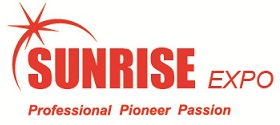 注意事項:參展公司所預訂之參展攤位，如因國外或國內展覽主辦單位予以變更或取消，而造成參展公司物質及精神損失時，本　    公司將極力爭取參展公司權益，但不負任何法律及賠償責任。參展公司取消展覽即放棄一切權利及已繳之費用。參展公司簽約後，依雙方所同意之期限內付清款項。請將報名表填妥後mail至sunriseexpo@sunriseexpo.com 或傳真至02-5555-7599參展商簽章										昇揚展覽公司簽章										______________________________________			__________________________________Singature & Company Stamp of Exhibitor				Signature of Show managementDate:											Date:     服 務 項 目 表  *請將此表格連同報名表回傳，以便後續安排協助項目公司名稱英文：英文：英文：公司名稱中文：中文：中文：公司地址公司電話E-mail統編連絡人網址展覽名稱及2019/09/13-09/15 Retail Expo Indonesia2019/09/13-09/15 Retail Expo Indonesia2019/09/13-09/15 Retail Expo Indonesia攤位費用□標準攤位: USD$4,568  x       個攤位，共USD$__________□光    地: USD$ 352   x _______平方米，共USD$__________ (最少18平方米)□標準攤位: USD$4,568  x       個攤位，共USD$__________□光    地: USD$ 352   x _______平方米，共USD$__________ (最少18平方米)□標準攤位: USD$4,568  x       個攤位，共USD$__________□光    地: USD$ 352   x _______平方米，共USD$__________ (最少18平方米)付款明細第一期款項50%__USD$____________請於報名後一週內付清第二期款項50% _ USD$____________請於2019/07/30前付清Bank Detail :Company name  : Sunrise Expo Corporation								Company address: 201 Rogers Office Building, Edwin Wallace Rey Drive, George Hill, Anguilla, B.W.I.									Bank            : Cathay United Bank Company Limited, Hong Kong Branch		Bank address    : 20/F,LHT Tower,31 Queen's Road Central, Central, Hong Kong		Swift Code      : UWCBHKHH 									Account Name  : SUNRISE EXPO CORPORATION 							Bank Account No: 093-12-401408-3		第一期款項50%__USD$____________請於報名後一週內付清第二期款項50% _ USD$____________請於2019/07/30前付清Bank Detail :Company name  : Sunrise Expo Corporation								Company address: 201 Rogers Office Building, Edwin Wallace Rey Drive, George Hill, Anguilla, B.W.I.									Bank            : Cathay United Bank Company Limited, Hong Kong Branch		Bank address    : 20/F,LHT Tower,31 Queen's Road Central, Central, Hong Kong		Swift Code      : UWCBHKHH 									Account Name  : SUNRISE EXPO CORPORATION 							Bank Account No: 093-12-401408-3		第一期款項50%__USD$____________請於報名後一週內付清第二期款項50% _ USD$____________請於2019/07/30前付清Bank Detail :Company name  : Sunrise Expo Corporation								Company address: 201 Rogers Office Building, Edwin Wallace Rey Drive, George Hill, Anguilla, B.W.I.									Bank            : Cathay United Bank Company Limited, Hong Kong Branch		Bank address    : 20/F,LHT Tower,31 Queen's Road Central, Central, Hong Kong		Swift Code      : UWCBHKHH 									Account Name  : SUNRISE EXPO CORPORATION 							Bank Account No: 093-12-401408-3		參展公司名英文：參展公司名中文：旅行社需協助安排項目:                        □自理□機票□酒店□簽証□當地機場接送□其它翻譯人員□需要                                 □不需要□男生_______位□女生_______位                    服裝要求：________________________________________________攤位裝潢□大會標準攤位         □請提供特裝樣式選擇       □光地(不含裝潢)，裝潢部份自理展品運送□請協助安排                           □自理其它